Liebe Eltern,seit dem 15.06.2018 bin ich als Schulsozialarbeiter am Standort Mützenich tätig. Die Schulsozialarbeit ist ein eigenständiges Arbeitsfeld, das im schulischen Rahmen Beratung und Unterstützung für Eltern, Schüler und Lehrer bietet.Zurzeit bin ich montags in der Schule und stehe für die Kinder als Ansprechpartner zur Verfügung bei: SchulschwierigkeitenStreitigkeiten mit Mitschülerinnen und MitschülernProblemen, Sorgen und ÄngstenWünschen und IdeenAuch den Eltern stehe ich gerne beratend und unterstützend zur Seite, unter Anderem zu folgenden Themenbereichen:Fragen zur Erziehung und Schwierigkeiten mit Ihrem KindFamiliären ProblemenAnträgen, z.B. nach dem Bildungs- und Teilhabepaket (Zuschüsse für Mittagsverpflegung, Mitgliedsbeiträge, Lernförderung etc. je nach finanzieller Situation)Unterstützung bei der Kontaktaufnahme mit öffentlichen Diensten (Erziehungsberatungsstelle, SPZ, Jobcenter…)Streit zwischen Schülerinnen und SchülernProbleme mit Lehrerinnen und LehrernDie Beratung bei mir ist freiwillig, kostenlos und vertraulich, da ich der Schweigepflicht unterliege.Gerne können Sie mich persönlich ansprechen, mich anrufen, mir eine E-Mail schreiben oder über den Briefkasten der Schulsozialarbeit in der Schule Kontakt mit mir aufnehmen um mit mir einen Termin zu vereinbaren.Ich freue mich auf eine gute Zusammenarbeit und möchte Sie dazu ermutigen, das Angebot gerne in Anspruch zu nehmen.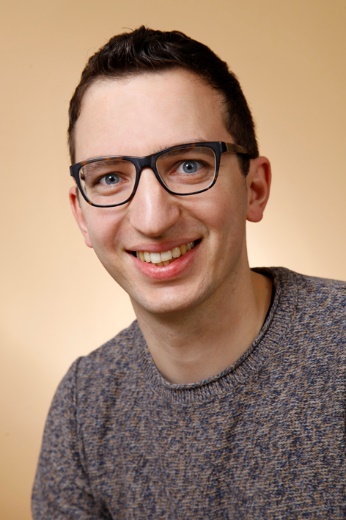 David Braune0151/14291210david.braune@staedteregion-aachen.de